The school will inform parents of any changes to Covid measures should these be needed.                    Covid Outbreak Contingency Plan – Sept. 2021When should my child self-isolate or miss school?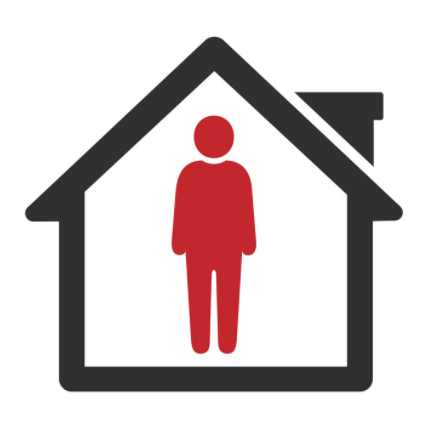 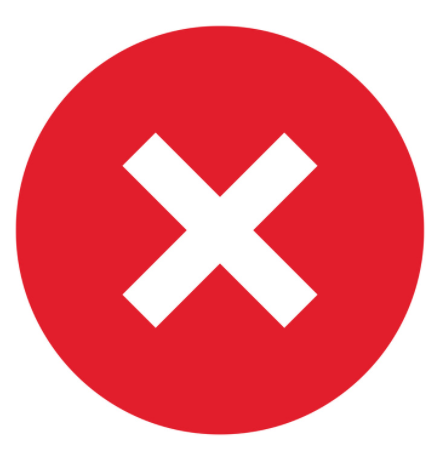 NOAll children MUST attend school unless they are ill. From 16th August 2021, children under 18 (or double-vaccinated adults) do not need to self-isolate or miss school if a member of their household or a contact, has Covid. Instead, they will need to book a PCR test but can continue coming to school so long as they have no symptoms and the test result is negative.When should my child self-isolate or miss school?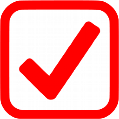 YESIf your child develops Covid symptoms at home, they should stay at home and should book a PRC test), NOT a Lateral Flow test.If your child develops Covid symptoms at school, they will be sent home and you should book them a PCR test. If your child tests positive for Covid, they will need to self-isolate. The rest of the household does not need to self-isolate if they are under 18 or fully vaccinated – but instead should book a PCR test.CommunityCovid Risk        Description Actions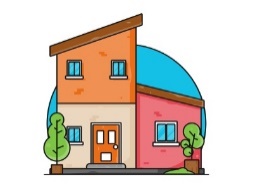 Low Community Transmission. No School Cases.There have been no cases of Covid within school for 10 school days.Cases of Covid locally are low and/ or stable.Hospitalisation/ Deaths due to Covid nationally are low.No Covid measures are necessary beyond:Reminding children of good hand-hygiene. Ensuring good ventilation encouraged where practical.Ensuring Children / Staff to stay at home if they have Covid Symptoms (and to book a PCR test).Visitors/parents are encouraged to wear masks. Staff will continue to test themselves using Lateral flow tests. Masks are optional.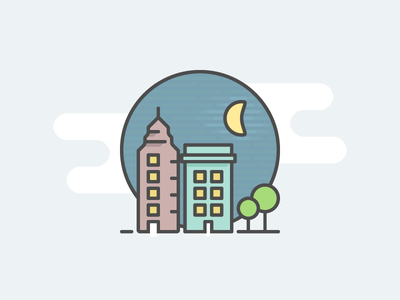 Rapidly Rising Community Transmission No current Covid cases have been recorded at school, but…Cases of Covid are rising rapidly in the community causing disruption to other local schools.Hampshire Public Health / Public Health England issue warnings of expected local/ national infection wave.Ventilation of classrooms increased & hand-washing supervised.Large indoor public performance audience numbers reduced.Staff-room capacity is reduced with break out spaces for lunches. Key Stage assemblies are replaced with Year Group assemblies.Clinically Extremely Vulnerable staff meet with Line-Managers to review their individual risk assessment & discuss additional protection (e.g. use of face coverings)Children don’t move classrooms.Discuss with Hampshire Public Health/ Public Health England reverting to staggered lunchtimes.Number of Cases:Description:Actions: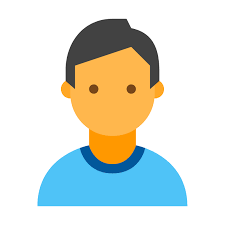 A single child tests PositiveA single child tests positive for Covid in a class.There are fewer than 5 cases in the class.No other year groups are affected.The child self-isolates for 10 days. Remote learning will be provided if they are well enough to complete it as outlined on the website or work packs are sent homeThe parents of the child are contacted directly by NHS Track and Trace to establish likely contacts.Likely contacts will be contacted by NHS Track & Trace and advised to book at PCR Test. The school will contact parents to advise this if close contacts are known.Children do not need to miss school or self-isolate whilst they wait for the result of the PCR test unless they have Covid Symptoms.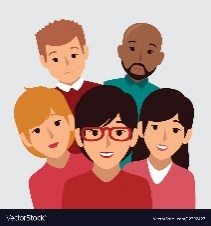 5 children or staff within a class test positive within 10 days of each other.There have been 5 cases of Covid across a class within 10 days which could mean that Covid is spreading within that group of children.As above for each positive case.The school will discuss the outbreak with Hampshire Public Health / Public Health England and agree strengthening protective measures for 10 school days, including:Encouraging the use of face masks in corridors and communal areas Adapting, Limiting or postponing indoor sporting events, trips, open days and performances. Reverting to Class Assemblies.Reducing the amount of classes staff work across.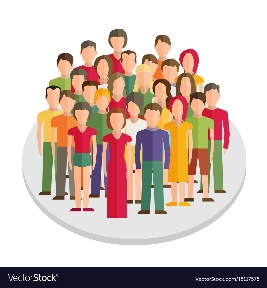 Covid cases continue to increase rapidly within a 10 day period.Despite the measures indicated above, Covid cases within the school continue to rise within a 10 day period with multiple classes and staff affected, suggesting that Covid is spreading widely throughout the school.Incident Management Team meeting held between the school and Hampshire Public Health to agree further measures, for a further 10 school days, including:Re-introducing class bubbles.Reverting to class-based school lunches.Limiting all non-essential visitors to school.Postponing all non-essential events. 